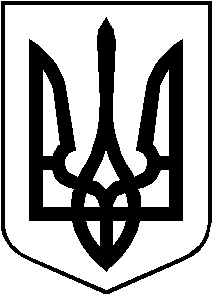 РОЖИЩЕНСЬКА МІСЬКА РАДАЛУЦЬКОГО РАЙОНУ ВОЛИНСЬКОЇ ОБЛАСТІвосьмого скликанняРІШЕННЯ 05 жовтня 2021 року                                                                                             № 11/27 Про затвердження Порядку проведення громадського обговорення (громадських слухань) кандидатури старости у Рожищенській територіальній громадіВідповідно до Закону України «Про місцеве самоврядування в Україні», Закону України «Про внесення змін до деяких законодавчих актів України щодо розвитку інституту старост», враховуючи рекомендації постійної комісії  з питань комунальної власності, житлово-комунального господарства та благоустрою, енергозбереження та транспорту, будівництва та архітектури від 15.09.2021 року № 10/15, постійної комісії з питань планування, бюджету та фінансів, соціально-економічного розвитку, інвестицій від 14.09.2021 року № 13/13, постійної комісії з питань освіти, культури, спорту, соціального захисту, здоров’я, у справах сім’ї та молоді, регламенту та кадрової політики від 16.09.2021 року № 11/13, постійної комісії з питань депутатської діяльності та етики, дотримання прав людини, законності та правопорядку, земельних відносин, екології, природокористування, охорони пам’яток та історичного середовища від 10.09.2021 року № 12/62, міська радаВИРІШИЛА:1. Затвердити Порядок проведення громадського обговорення (громадських слухань) щодо кандидатури старости у Рожищенській територіальній громаді (додається).2. Контроль за виконанням даного рішення покласти на постійні комісії міської ради.Міський голова                                       			           Вячеслав ПОЛІЩУКЛазарук  21541      	                          ЗАТВЕРДЖЕНО                              рішення Рожищенської міської ради                              від 05 жовтня 2021 року № 11/27ПОРЯДОКпроведення громадського обговорення (громадських слухань) кандидатури старости у Рожищенській територіальній громаді 1. Порядок проведення громадського обговорення (громадських слухань) кандидатури старости у Рожищенській територіальній громаді (далі – порядок) розроблений відповідно до Закону України «Про місцеве самоврядування в Україні». 2. Цей порядок визначає основні вимоги до організації і проведення громадського обговорення (громадських слухань) кандидатури старости у Рожищенській територіальній громаді (далі – громадське обговорення).3. Громадське обговорення проводиться з метою залучення громадян до участі в обговоренні кандидатури старости, надання можливості для їх вільного доступу до інформації про кандидатів на старосту, забезпечення гласності, відкритості та прозорості в діяльності Рожищенської міської ради. Проведення громадського обговорення повинно сприяти налагодженню системного діалогу Рожищенської міської ради і громадськості, підвищенню якості підготовки та прийняття рішень з питання затвердження старости з урахуванням думки громадськості. Кандидати на посаду старости4. Кандидатура старости вноситься на громадське обговорення Рожищенським міським головою, про що ним приймається відповідне розпорядження.5. Кандидатом на старосту вважається громадянин України, який особисто подав на ім’я міського голови відповідну заяву. До заяви, в обов’язковому порядку, додається автобіографія, копія паспорта громадянина України та згода на проведення консультацій з громадськістю. До заяви також можуть бути додані інші документи, які кандидат на посаду старости вважає за потрібні. Організація і проведення громадського обговорення6. Організацію і проведення громадського обговорення забезпечує Рожищенська міська рада.7. Громадське обговорення передбачає організацію і проведення консультацій з громадськістю мешканців старостинського округу та громадських слухань. Консультації з громадськістю проводяться у формі вивчення громадської думки (опосередкована форма) шляхом зібрання підписних листів.8. Для проведення громадського обговорення розпорядженням Рожищенського міського голови утворюється комісія з проведення громадського обговорення кандидатури старости Рожищенської територіальної громади (далі – комісія) у складі не менше 5-ти осіб.9. Засідання комісії проводяться в міру необхідності та вважаються правомочними за присутності 2/3 складу комісії. 10. Рішення комісії є протокольним та вважається прийнятим, якщо за нього проголосували половина та більше присутніх її членів. У разі рівної кількості голосів голос голови комісії є вирішальним. Протокол комісії підписується головою та усіма присутніми членами комісії. 11. З метою організації та проведення засідань комісії, в роботі комісії можуть брати участь працівники виконавчого комітету міської ради без права голосу.Проведення процедури вивчення громадської думки12. Вивчення думки мешканців старостинського округу щодо кандидатури старости проводиться шляхом зібрання підписних листів. 13. У громадському обговоренні (громадських слуханнях) з правом голосу можуть брати участь дієздатні жителі територіальної громади (старостинського округу), місце проживання яких в установленому законом порядку зареєстроване на території старостинського округу. 14. Особа жителя територіальної громади (старостинського округу) та факт реєстрації постійного місця проживання на території старостинського округу Рожищенської міської ради встановлюються у визначеному законом порядку на підставі документів, визначених Законом України «Про місцеве самоврядування в Україні». 15. Час та місце проведення опитування визначається комісією. 16. Інформація про проведення опитування доводиться до відома громадян шляхом розміщення відповідної інформації на дошках оголошень, офіційному сайті Рожищенської міської ради. Також інформація може бути розміщена в друкованих засобах масової інформації, соціальних мережах тощо. 17. З метою опитування максимальної кількості громадян старостинського округу процес опитування може тривати кілька днів.18. Опитування громадян може проводиться шляхом відвідування місць проживання громадян старостинського округу, що є повнолітніми та мають право голосу на виборах відповідного старостинського округу, або розміщення уповноважених комісією осіб, що проводять опитування, в публічних місцях на території старостинського округу в визначений час. 19. Опитування здійснюється шляхом заповнення громадянами підписних листів, форма яких розробляється та затверджується комісією. В підписних листах вказується назва опитування, інформація про кандидата на посаду старости.20. У підписних листах зазначаються прізвища, імена, по батькові учасників, дати їх народження, серія та номер паспорта громадянина України (тимчасового посвідчення громадянина України – для осіб, недавно прийнятих до громадянства України), зареєстроване місце проживання. 21. Усі особи, які беруть участь у опитуванні, надають згоду на обробку наданих ними персональних даних у межах та у спосіб, необхідний для організації та врахування результатів громадського опитування. Про надання цієї згоди та обсяги обробки персональних даних учасників громадського опитування має бути зроблений відповідний застережний запис на кожному аркуші списку опитування. 22. Відмова від надання документів, які підтверджують особу, або відмова від надання згоди на обробку персональних даних є підставою недопуску особи до участі у громадському опитуванні та неврахуванні думки цієї особи при встановленні підсумків опитування. 23. Перед опитуванням громадяни можуть докладніше ознайомитися з інформацією про кандидата (фото та автобіографія) з інформаційних плакатів (листівок), які виготовляються комісією. Будь-яка інша агітація (пряма чи прихована) опитуваних під час проведення опитування заборонена. 24. Підрахунок голосів в підписних листах здійснюється комісією. 25. Результати опитування вносяться в протокол засідання комісії. 26. Якщо кандидатура старости отримала достатню підтримку за результатами опитування громадян, інші форми консультацій з громадськістю не проводяться.Проведення громадських слухань27. Якщо за результатами опитування громадян кандидатура старости не отримала необхідну підтримку голосів, то додатково проводяться громадські слухання. Громадські слухання проводяться протягом 2-х тижнів після завершення опитування громадян відповідного старостинського округу. 28. Час та місце проведення громадських слухань визначається комісією. 29. Інформація про проведення громадських слухань доводиться до відома громадян під час проведення опитування та/або шляхом розміщення відповідної інформації на дошках оголошень і офіційному сайті Рожищенської міської ради та в інший спосіб. 30. Під час проведення громадських слухань проводиться засідання комісії, яке протоколюється. 31. Мешканці старостинського округу, які з певних причин не були опитані, мають право підписати підписні листи під час громадських слухань. 32. Під час проведення громадських слухань заслуховується кандидат на посаду старости. Присутні можуть виступати та ставити запитання кандидату.33. Докладніше ознайомитися з інформацією про кандидата (фото та автобіографія) громадяни можуть з інформаційних плакатів (листівок), що розміщуються в приміщенні проведення громадських слухань. 34. У громадському обговоренні (громадських слуханнях) з правом голосу можуть брати участь дієздатні жителі територіальної громади (старостинського округу), місце проживання яких в установленому законом порядку зареєстроване на території старостинського округу. 35. Особа жителя територіальної громади (старостинського округу) та факт реєстрації постійного місця проживання на території старостинського округу Рожищенської міської ради встановлюються у визначеному законом порядку на підставі документів, визначених Законом України «Про місцеве самоврядування в Україні», про що уповноваженою особою вноситься відповідний запис у протокол (список реєстрації учасників громадського обговорення (громадських слухань)). 36. У списку реєстрації учасників громадського обговорення (громадських слухань) зазначають прізвища, імена, по батькові учасників, дати їх народження, зареєстроване місце проживання. Учасник слухань підтверджує достовірність зазначеної інформації своїм особистим підписом у протоколі учасників громадського обговорення (громадських слухань). 37. Усі особи, які беруть участь у громадських слуханнях, надають згоду на обробку наданих ними персональних даних у межах та у спосіб, необхідний для організації та врахування результатів громадських слухань. Про надання цієї згоди та обсяги обробки персональних даних учасників громадського обговорення (громадських слухань) має бути зроблений відповідний застережний запис на кожному аркуші списку реєстрації учасників громадського обговорення (громадських слухань). 38. Відмова від надання документів, які підтверджують особу, або відмова від надання згоди на обробку персональних даних є підставою недопуску особи до участі у громадському обговоренні (громадських слуханнях) та неврахуванні думки цієї особи при встановленні підсумків обговорення.39. Результати громадських слухань зазначаються в протоколі громадських слухань. 40. Рішення прийняті під час громадських слухань, вносяться в протокол засідання комісії.Підсумки громадського обговорення41. За результатами проведеного громадського обговорення кандидатури старости складається протокол, який має містити такі відомості: дата (період) і місце проведення опитування громадян та громадського слухання, кількість жителів відповідного старостинського округу, які є громадянами України і мають право голосу на виборах, відомості про кандидата на старосту, кількість учасників опитування, які підтримали відповідну кандидатуру. 42. Підписні листи на підтримку кандидата є частиною протоколу, додаються до нього та обов’язково мають містити: прізвище, ім’я (усі власні імена) та по батькові (за наявності), число, місяць і рік народження, паспортні дані, адресу реєстрації, підпис. 43. Якщо в результаті громадського обговорення кандидата на посаду старости він отримав підтримку: з кількістю жителів до 1500 – більше 20 відсотків голосів, з кількістю жителів від 1500 до 10 тисяч - більше 17 відсотків голосів від загальної кількості жителів відповідного старостинського округу, які є громадянами України і мають право голосу на виборах, така кандидатура вважається погодженою з жителями на посаду старости. 44. Кандидатура старости відповідного старостинського округу, не підтримана рішенням сесії Рожищенської міської ради, не може бути повторно внесена для затвердження в цьому старостинському окрузі протягом поточного скликання міської ради.